ВЫПОЛНЕНИЕ МЕРОПРИЯТИЙ МУНИЦИПАЛЬНОЙ ПРОГРАММЫ«Развитие жилищно-коммунального хозяйства, транспортной инфраструктуры и повышение энергетической эффективности в Сосьвинском городском округе до 2020 года»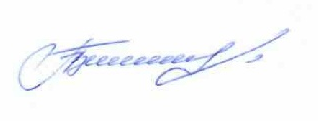 Председатель ООА СГО 	
«Комитет ЖКХ и СЭТС»                                                                                                                                          О.В. Плешко                          Согласовано: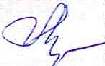 Начальник  Финансового управления администрации Сосьвинского городского округа                                                                                               Л.В. Панченко№ строкиНаименование мероприятия/ Источники расходов на финансированиеНаименование мероприятия/ Источники расходов на финансированиеНаименование мероприятия/ Источники расходов на финансированиеОбъем расходов на выполнение мероприятия, тыс. рублейОбъем расходов на выполнение мероприятия, тыс. рублейОбъем расходов на выполнение мероприятия, тыс. рублейОбъем расходов на выполнение мероприятия, тыс. рублейПричины отклонения от планового значения№ строкиНаименование мероприятия/ Источники расходов на финансированиеНаименование мероприятия/ Источники расходов на финансированиеНаименование мероприятия/ Источники расходов на финансированиеПланФакт Факт % выполненияПричины отклонения от планового значения1222344561Всего по муниципальной программе, в том числеВсего по муниципальной программе, в том числеВсего по муниципальной программе, в том числе93 205,178 456,178 456,184,2 2областной бюджетобластной бюджетобластной бюджет9067,35007,15007,155,23местный бюджетместный бюджетместный бюджет84137,973449,073449,087,34внебюджетные источникивнебюджетные источникивнебюджетные источники0,00,00,00,05Капитальные вложенияКапитальные вложенияКапитальные вложения12796,12957,42957,423,16областной бюджетобластной бюджетобластной бюджет6801,12759,72759,740,57местный бюджетместный бюджетместный бюджет5995,1197,7197,73,38внебюджетные источникивнебюджетные источникивнебюджетные источники0,00,00,00,09Прочие нужды                                                        Прочие нужды                                                        Прочие нужды                                                        80409,075498,775498,793,910областной бюджетобластной бюджетобластной бюджет2266,22247,42247,499,211местный бюджетместный бюджетместный бюджет78142,873251,373251,393,712внебюджетные источникивнебюджетные источникивнебюджетные источники0,00,00,00,0ПОДПРОГРАММА 1         «Модернизация объектов коммунальной инфраструктуры Сосьвинского городского округа».                                 ПОДПРОГРАММА 1         «Модернизация объектов коммунальной инфраструктуры Сосьвинского городского округа».                                 ПОДПРОГРАММА 1         «Модернизация объектов коммунальной инфраструктуры Сосьвинского городского округа».                                 ПОДПРОГРАММА 1         «Модернизация объектов коммунальной инфраструктуры Сосьвинского городского округа».                                 ПОДПРОГРАММА 1         «Модернизация объектов коммунальной инфраструктуры Сосьвинского городского округа».                                 ПОДПРОГРАММА 1         «Модернизация объектов коммунальной инфраструктуры Сосьвинского городского округа».                                 ПОДПРОГРАММА 1         «Модернизация объектов коммунальной инфраструктуры Сосьвинского городского округа».                                 ПОДПРОГРАММА 1         «Модернизация объектов коммунальной инфраструктуры Сосьвинского городского округа».                                 ПОДПРОГРАММА 1         «Модернизация объектов коммунальной инфраструктуры Сосьвинского городского округа».                                 1Всего по подпрограмме 1, в том числеВсего по подпрограмме 1, в том числеВсего по подпрограмме 1, в том числе8160,92 451,32 451,330 1.1областной бюджетобластной бюджетобластной бюджет0,00,00,001.2.местный бюджетместный бюджетместный бюджет8160,92451,32451,3301.3внебюджетные источникивнебюджетные источникивнебюджетные источники0,00,00,002Капитальные вложенияКапитальные вложенияКапитальные вложения5666,10,00,002.1областной бюджетобластной бюджетобластной бюджет1076,00,00,002.2местный бюджетместный бюджетместный бюджет4590,10,00,002.3внебюджетные источникивнебюджетные источникивнебюджетные источники0,00,00,003Прочие нуждыПрочие нуждыПрочие нужды2494,82451,32451,3303.1областной бюджетобластной бюджетобластной бюджет0,00,00,003.2местный бюджетместный бюджетместный бюджет2494,82451,32451,303.3внебюджетные источникивнебюджетные источникивнебюджетные источники0,00,00,001Модернизация зданий насосных станций артезианских скважин                    п. Восточный  ул. Н. Кузнецова,                  ул. Овражная, 1аМодернизация зданий насосных станций артезианских скважин                    п. Восточный  ул. Н. Кузнецова,                  ул. Овражная, 1аМодернизация зданий насосных станций артезианских скважин                    п. Восточный  ул. Н. Кузнецова,                  ул. Овражная, 1а1090,10,00,00%1.1областной бюджетобластной бюджетобластной бюджет00,00,001.2местный бюджетместный бюджетместный бюджет1090,10,00,001.3внебюджетные источникивнебюджетные источникивнебюджетные источники00,00,002Модернизация насосной станции артезианской скважины п. Восточный ул. Почтовая, 15Модернизация насосной станции артезианской скважины п. Восточный ул. Почтовая, 15Модернизация насосной станции артезианской скважины п. Восточный ул. Почтовая, 150,00,00,002.1областной бюджетобластной бюджетобластной бюджет0,00,00,002.2местный бюджетместный бюджетместный бюджет0,00,00,002.3внебюджетные источникивнебюджетные источникивнебюджетные источники0,00,00,003Модернизация насосной станции артезианской скважины п. Восточный ул. Труда, 10 а Модернизация насосной станции артезианской скважины п. Восточный ул. Труда, 10 а Модернизация насосной станции артезианской скважины п. Восточный ул. Труда, 10 а 0,00,00,003.1областной бюджетобластной бюджетобластной бюджет0,00,00,003.2местный бюджетместный бюджетместный бюджет0,00,00,003.3внебюджетные источникивнебюджетные источникивнебюджетные источники0,00,00,004Строительство теплотрассы в п.г.т. Сосьва от котельной  по ул. Толмачева, 56 строение № 2, для подключения Балдина 35, Толмачева 34, Толмачева 45Строительство теплотрассы в п.г.т. Сосьва от котельной  по ул. Толмачева, 56 строение № 2, для подключения Балдина 35, Толмачева 34, Толмачева 45Строительство теплотрассы в п.г.т. Сосьва от котельной  по ул. Толмачева, 56 строение № 2, для подключения Балдина 35, Толмачева 34, Толмачева 454 576,00,00,004.1областной бюджетобластной бюджетобластной бюджет3500,00,00,004.2местный бюджетместный бюджетместный бюджет1076,00,00,004.3Внебюджетные источникиВнебюджетные источникиВнебюджетные источники0,00,00,007Строительство «Водозаборная скважина № 9 р.э. для водоснабжения п. Восточный, Свердловская область»Строительство «Водозаборная скважина № 9 р.э. для водоснабжения п. Восточный, Свердловская область»Строительство «Водозаборная скважина № 9 р.э. для водоснабжения п. Восточный, Свердловская область»0,00,00,007.1областной бюджетобластной бюджетобластной бюджет0,00,00,007.2местный бюджетместный бюджетместный бюджет0,00,00,007.3внебюджетные источникивнебюджетные источникивнебюджетные источники0,00,00,008Проведение экспертизы проектно-сметной документацииПроведение экспертизы проектно-сметной документацииПроведение экспертизы проектно-сметной документации19,819,819,8100 8.1областной бюджетобластной бюджетобластной бюджет0,00,00,008.2местный бюджетместный бюджетместный бюджет19,819,819,808.3внебюджетные источникивнебюджетные источникивнебюджетные источники0,00,00,009«Инженерно-гидрометеорологические изыскания по объекту: «Канализационный коллектор и очистные сооружения в р.п. Сосьва»«Инженерно-гидрометеорологические изыскания по объекту: «Канализационный коллектор и очистные сооружения в р.п. Сосьва»«Инженерно-гидрометеорологические изыскания по объекту: «Канализационный коллектор и очистные сооружения в р.п. Сосьва»99,099,099,01009.1областной бюджетобластной бюджетобластной бюджет0,00,00,009.2местный бюджетместный бюджетместный бюджет99,099,099,009.3внебюджетные источникивнебюджетные источникивнебюджетные источники0,00,00,0010Экологический аудит  КОС - 800 п. ВосточныйЭкологический аудит  КОС - 800 п. ВосточныйЭкологический аудит  КОС - 800 п. Восточный40,040,040,010010.1областной бюджетобластной бюджетобластной бюджет0,00,00,0010.2местный бюджетместный бюджетместный бюджет40,040,040,0010.3внебюджетные источникивнебюджетные источникивнебюджетные источники0,00,00,0011Проектирование теплотрассы в п.г.т. Сосьва от котельной по ул. Толмачева, 56 строение № 2, для подключения Балдина 35, Толмачева, 34, Толмачева, 45Проектирование теплотрассы в п.г.т. Сосьва от котельной по ул. Толмачева, 56 строение № 2, для подключения Балдина 35, Толмачева, 34, Толмачева, 45Проектирование теплотрассы в п.г.т. Сосьва от котельной по ул. Толмачева, 56 строение № 2, для подключения Балдина 35, Толмачева, 34, Толмачева, 45210,0210,0210,010011.1областной бюджетобластной бюджетобластной бюджет0,00,00,0011.2местный бюджетместный бюджетместный бюджет210,0210,0210,0011.3внебюджетные источникивнебюджетные источникивнебюджетные источники0,00,00,0012Проектирование теплотрассы в с. Романово от котельной по ул. Почтовой, 3 а для подключения Центральная, 43Проектирование теплотрассы в с. Романово от котельной по ул. Почтовой, 3 а для подключения Центральная, 43Проектирование теплотрассы в с. Романово от котельной по ул. Почтовой, 3 а для подключения Центральная, 430,0 00012.1областной бюджетобластной бюджетобластной бюджет0,00,00,0012.2местный бюджетместный бюджетместный бюджет0,00,00,0012.3внебюджетные источникивнебюджетные источникивнебюджетные источники0,00,00,0013 Охрана и содержание не завершенного объекта строительства  КОС-800Охрана и содержание не завершенного объекта строительства  КОС-800Охрана и содержание не завершенного объекта строительства  КОС-800184,2184,2184,210013.1областной бюджетобластной бюджетобластной бюджет0,00,00,0013.2местный бюджетместный бюджетместный бюджет184,2184,2184,210013.3внебюджетные источникивнебюджетные источникивнебюджетные источники0,00,00,0014Охрана и содержание не завершенного объекта строительства  КОС-800 (МАУ)Охрана и содержание не завершенного объекта строительства  КОС-800 (МАУ)Охрана и содержание не завершенного объекта строительства  КОС-800 (МАУ)296,8293,7293,710014.1областной бюджетобластной бюджетобластной бюджет0,00,00,0014.2местный бюджетместный бюджетместный бюджет296,8293,7293,7014.3внебюджетные источникивнебюджетные источникивнебюджетные источники0,00,00,0015Содержание (электроснабжение) объектаСодержание (электроснабжение) объектаСодержание (электроснабжение) объекта6,21,41,427,515.1областной бюджетобластной бюджетобластной бюджет0,00,00,0015.2местный бюджетместный бюджетместный бюджет6,21,41,427,515.3внебюджетные источникивнебюджетные источникивнебюджетные источники0,00,00,0016 Оплата по договору за электроснабжение  за декабрь незавершенного строительства КОС-800 Оплата по договору за электроснабжение  за декабрь незавершенного строительства КОС-800 Оплата по договору за электроснабжение  за декабрь незавершенного строительства КОС-8000,3340,3340,33410016.1областной бюджетобластной бюджетобластной бюджет0,00,00,0016.2местный бюджетместный бюджетместный бюджет0,3340,3340,33410016.3внебюджетные источникивнебюджетные источникивнебюджетные источники0,00,00,0017Установка электрокотлов для отопления жилого дома по адресу: Свердловская обл.,  Серовский район, п.г.т. Сосьва, ул.  Дорожная, д.1Установка электрокотлов для отопления жилого дома по адресу: Свердловская обл.,  Серовский район, п.г.т. Сосьва, ул.  Дорожная, д.1Установка электрокотлов для отопления жилого дома по адресу: Свердловская обл.,  Серовский район, п.г.т. Сосьва, ул.  Дорожная, д.10,000017.1областной бюджетобластной бюджетобластной бюджет0,00,00,0017.2местный бюджетместный бюджетместный бюджет0,00,00,0017.3внебюджетные источникивнебюджетные источникивнебюджетные источники0,00,00,0018Капитальный ремонт наружной тепловой сети в п. СосьваКапитальный ремонт наружной тепловой сети в п. СосьваКапитальный ремонт наружной тепловой сети в п. Сосьва758,0758,0758,010018.1областной бюджетобластной бюджетобластной бюджет0,00,00,0018.2местный бюджетместный бюджетместный бюджет758,0758,0758,010018.3внебюджетные источникивнебюджетные источникивнебюджетные источники0,00,00,0019Капитальный ремонт водопровода в п. ВосточныйКапитальный ремонт водопровода в п. ВосточныйКапитальный ремонт водопровода в п. Восточный428,9427,2427,299,6 19.1областной бюджетобластной бюджетобластной бюджет0,00,00,0019.2местный бюджетместный бюджетместный бюджет428,9427,2427,299,619.3внебюджетные источникивнебюджетные источникивнебюджетные источники0,00,00,0020Капитальный ремонт водопровода в с. РомановоКапитальный ремонт водопровода в с. РомановоКапитальный ремонт водопровода в с. Романово251,6251,6251,610020.1областной бюджетобластной бюджетобластной бюджет0,00,00,0020.2местный бюджетместный бюджетместный бюджет251,6251,6251,610020.3внебюджетные источникивнебюджетные источникивнебюджетные источники0,00,00,0021Текущий ремонт канализации п. Восточный,  р.п. Сосьва, с. КошайТекущий ремонт канализации п. Восточный,  р.п. Сосьва, с. КошайТекущий ремонт канализации п. Восточный,  р.п. Сосьва, с. Кошай0,00,00,0021.1областной бюджетобластной бюджетобластной бюджет0,00,00,0021.2местный бюджетместный бюджетместный бюджет0,00,00,0021.3внебюджетные источникивнебюджетные источникивнебюджетные источники0,00,00,0022Капитальный ремонт водопровода в п. СосьваКапитальный ремонт водопровода в п. СосьваКапитальный ремонт водопровода в п. Сосьва0,000022.1областной бюджетобластной бюджетобластной бюджет0,00,00,0022.2местный бюджетместный бюджетместный бюджет0,00,00,0022.3внебюджетные источникивнебюджетные источникивнебюджетные источники0,00,00,0023Приобретение специального оборудования в области коммунального хозяйства (МАУ)Приобретение специального оборудования в области коммунального хозяйства (МАУ)Приобретение специального оборудования в области коммунального хозяйства (МАУ)200,0166,0166,08323.1областной бюджетобластной бюджетобластной бюджет0,00,00,0023.2местный бюджетместный бюджетместный бюджет200,0166,0166,08323.3внебюджетные источникивнебюджетные источникивнебюджетные источники0,00,00,00ПОДПРОГРАММА   2        «Организация капитальных ремонтов многоквартирных домов Сосьвинского городского округа». ПОДПРОГРАММА   2        «Организация капитальных ремонтов многоквартирных домов Сосьвинского городского округа». ПОДПРОГРАММА   2        «Организация капитальных ремонтов многоквартирных домов Сосьвинского городского округа». ПОДПРОГРАММА   2        «Организация капитальных ремонтов многоквартирных домов Сосьвинского городского округа». ПОДПРОГРАММА   2        «Организация капитальных ремонтов многоквартирных домов Сосьвинского городского округа». ПОДПРОГРАММА   2        «Организация капитальных ремонтов многоквартирных домов Сосьвинского городского округа». ПОДПРОГРАММА   2        «Организация капитальных ремонтов многоквартирных домов Сосьвинского городского округа». ПОДПРОГРАММА   2        «Организация капитальных ремонтов многоквартирных домов Сосьвинского городского округа». ПОДПРОГРАММА   2        «Организация капитальных ремонтов многоквартирных домов Сосьвинского городского округа». Всего по подпрограмме 2, в том числеВсего по подпрограмме 2, в том числеВсего по подпрограмме 2, в том числе5112,75023,35023,387,6 1.1областной бюджетобластной бюджетобластной бюджет0,00,00,001.2.местный бюджетместный бюджетместный бюджет5112,75023,35023,387,61.3внебюджетные источникивнебюджетные источникивнебюджетные источники0,00,00,002Прочие нуждыПрочие нуждыПрочие нужды5112,75023,35023,387,62.1областной бюджетобластной бюджетобластной бюджет0,00,00,002.2местный бюджетместный бюджетместный бюджет5112,75023,35023,387,62.3внебюджетные источникивнебюджетные источникивнебюджетные источники1Ремонт изолированных канализационных выгребов в том числе:Ремонт изолированных канализационных выгребов в том числе:Ремонт изолированных канализационных выгребов в том числе:325,7324,2324,299,51.1областной бюджетобластной бюджетобластной бюджет0,00,00,001.2местный бюджетместный бюджетместный бюджет325,7324,2324,299,51.3внебюджетные источникивнебюджетные источникивнебюджетные источники0,00,00,001.1.п. Сосьва, ул. Толмачева, д. 5, Щелканова д. 140п. Сосьва, ул. Толмачева, д. 5, Щелканова д. 140п. Сосьва, ул. Толмачева, д. 5, Щелканова д. 140300,0298,5298,599,51.2п. Сосьва, ул. Олтинская, д. 11п. Сосьва, ул. Олтинская, д. 11п. Сосьва, ул. Олтинская, д. 1125,725,725,7100 2Ремонт жилого дома  Урицкого 2 (канализация)Ремонт жилого дома  Урицкого 2 (канализация)Ремонт жилого дома  Урицкого 2 (канализация)9,79,79,71002.1областной бюджетобластной бюджетобластной бюджет0,00,00,002.2местный бюджетместный бюджетместный бюджет9,79,79,71002.3внебюджетные источникивнебюджетные источникивнебюджетные источники0,00,00,003п. Восточный, ул. Матросова 6а-1 (кровля)п. Восточный, ул. Матросова 6а-1 (кровля)п. Восточный, ул. Матросова 6а-1 (кровля)34,434,434,41003.1областной бюджетобластной бюджетобластной бюджет0,00,00,003.2местный бюджетместный бюджетместный бюджет34,434,434,41003.3внебюджетные источникивнебюджетные источникивнебюджетные источники0,00,00,004п. Восточный., ул. Кирова 8-1 (кровля)п. Восточный., ул. Кирова 8-1 (кровля)п. Восточный., ул. Кирова 8-1 (кровля)6,76,76,7100%4.1областной бюджетобластной бюджетобластной бюджет0,00,00,004.2местный бюджетместный бюджетместный бюджет6,76,76,71004.3внебюджетные источникивнебюджетные источникивнебюджетные источники0,00,00,005п. Восточный, ул. Почтовая 15-1 (кровля)п. Восточный, ул. Почтовая 15-1 (кровля)п. Восточный, ул. Почтовая 15-1 (кровля)18,618,618,61005.1областной бюджетобластной бюджетобластной бюджет0,00,00,005.2местный бюджетместный бюджетместный бюджет18,618,618,61005.3внебюджетные источникивнебюджетные источникивнебюджетные источники0,00,00,006Устройство пандусов в подъездах многоквартирных жилых домов муниципального образования Сосьвинский городской округУстройство пандусов в подъездах многоквартирных жилых домов муниципального образования Сосьвинский городской округУстройство пандусов в подъездах многоквартирных жилых домов муниципального образования Сосьвинский городской округ35,035,035,01006.1областной бюджетобластной бюджетобластной бюджет0,00,00,006.2местный бюджетместный бюджетместный бюджет35,035,035,01006.3внебюджетные источникивнебюджетные источникивнебюджетные источники0,00,00,007Капитальный ремонт крыши дома р.п. Сосьва ул. Гагарина д.11Капитальный ремонт крыши дома р.п. Сосьва ул. Гагарина д.11Капитальный ремонт крыши дома р.п. Сосьва ул. Гагарина д.1128,528,528,51007.1областной бюджетобластной бюджетобластной бюджет0,00,00,007.2местный бюджетместный бюджетместный бюджет28,528,528,51007.3внебюджетные источникивнебюджетные источникивнебюджетные источники0,00,00,008Ремонт кровли п. Сосьва ул. Митина д. 23Ремонт кровли п. Сосьва ул. Митина д. 23Ремонт кровли п. Сосьва ул. Митина д. 2333,033,033,0100%8.1областной бюджетобластной бюджетобластной бюджет0,00,00,008.2местный бюджетместный бюджетместный бюджет33,033,033,01008.3внебюджетные источникивнебюджетные источникивнебюджетные источники0,00,00,009Ремонт МКД  по ул. Виктора Романова 61 в р.п. Сосьва (фасад, кровля)Ремонт МКД  по ул. Виктора Романова 61 в р.п. Сосьва (фасад, кровля)Ремонт МКД  по ул. Виктора Романова 61 в р.п. Сосьва (фасад, кровля)135,4135,4135,41009.1областной бюджетобластной бюджетобластной бюджет0,00,00,009.2местный бюджетместный бюджетместный бюджет135,4135,4135,41009.3внебюджетные источникивнебюджетные источникивнебюджетные источники0,00,00,0010р.п. Сосьва пер. Заводской д. 3, кв. 1,2  (ремонт кровли)р.п. Сосьва пер. Заводской д. 3, кв. 1,2  (ремонт кровли)р.п. Сосьва пер. Заводской д. 3, кв. 1,2  (ремонт кровли)119,5119,5119,510010.1областной бюджетобластной бюджетобластной бюджет0,00,00,0010.2местный бюджетместный бюджетместный бюджет119,5119,5119,510010.3внебюджетные источникивнебюджетные источникивнебюджетные источники0,00,00,0011р.п. Сосьва пер. Заводской д.1 (ремонт крыши)р.п. Сосьва пер. Заводской д.1 (ремонт крыши)р.п. Сосьва пер. Заводской д.1 (ремонт крыши)135,5135,5 135,5 10011.1областной бюджетобластной бюджетобластной бюджет0,00,00,0011.2местный бюджетместный бюджетместный бюджет135,5135,5 135,5 10011.3внебюджетные источникивнебюджетные источникивнебюджетные источники0,00,00,0012р.п. Сосьва ул. Калинина д. 7 кв. 1 (ремонт крыши)р.п. Сосьва ул. Калинина д. 7 кв. 1 (ремонт крыши)р.п. Сосьва ул. Калинина д. 7 кв. 1 (ремонт крыши)0,00,00,0012.1областной бюджетобластной бюджетобластной бюджет0,00,00,0012.2местный бюджетместный бюджетместный бюджет0,00,00,0012.3внебюджетные источникивнебюджетные источникивнебюджетные источники0,00,00,0013п. Сосьва Толмачева, 59 (канализация)п. Сосьва Толмачева, 59 (канализация)п. Сосьва Толмачева, 59 (канализация)0,00,00,0013.1областной бюджетобластной бюджетобластной бюджет0,00,00,0013.2местный бюджетместный бюджетместный бюджет0,00,00,0013.3внебюджетные источникивнебюджетные источникивнебюджетные источники0,00,00,0014р.п. Сосьва ул. Комсомольская 1а-1 (ремонт несущих стен)р.п. Сосьва ул. Комсомольская 1а-1 (ремонт несущих стен)р.п. Сосьва ул. Комсомольская 1а-1 (ремонт несущих стен)137,1137,0137,010014.1областной бюджетобластной бюджетобластной бюджет0,00,00,0014.2местный бюджетместный бюджетместный бюджет137,1137,0137,010014.3внебюджетные источникивнебюджетные источникивнебюджетные источники0,00,00,0015п. Восточный пер. Спортивный д. 5, (ремонт крыши)п. Восточный пер. Спортивный д. 5, (ремонт крыши)п. Восточный пер. Спортивный д. 5, (ремонт крыши)134,4134,4134,410015.1областной бюджетобластной бюджетобластной бюджет0,00,00,0015.2местный бюджетместный бюджетместный бюджет134,4134,4134,410015.3внебюджетные источникивнебюджетные источникивнебюджетные источники0,00,00,0016п. Восточный пер. Спортивный д. 4, (ремонт крыши)п. Восточный пер. Спортивный д. 4, (ремонт крыши)п. Восточный пер. Спортивный д. 4, (ремонт крыши)127,1127,1127,110016.1областной бюджетобластной бюджетобластной бюджет0,00,00,0016.2местный бюджетместный бюджетместный бюджет127,1127,1127,110016.3внебюджетные источникивнебюджетные источникивнебюджетные источники0,00,00,0017Капитальный ремонт внутренней системы отопления п. Восточный, ул. Ленина, 47Капитальный ремонт внутренней системы отопления п. Восточный, ул. Ленина, 47Капитальный ремонт внутренней системы отопления п. Восточный, ул. Ленина, 47248,4248,2248,2100 17.1областной бюджетобластной бюджетобластной бюджет0,00,00,0017.2местный бюджетместный бюджетместный бюджет248,4248,2248,2100 17.3внебюджетные источникивнебюджетные источникивнебюджетные источники0,00,00,0018п. Восточный   ул. Бачинина дом 1 кв. 1 (ремонт крыши)п. Восточный   ул. Бачинина дом 1 кв. 1 (ремонт крыши)п. Восточный   ул. Бачинина дом 1 кв. 1 (ремонт крыши)88,988,988,910018.1областной бюджетобластной бюджетобластной бюджет0,00,00,0018.2местный бюджетместный бюджетместный бюджет88,988,988,910018.3внебюджетные источникивнебюджетные источникивнебюджетные источники0,00,00,0019Капитальный ремонт внутренней системы отопления п. Восточный   ул. Ленина дом 45Капитальный ремонт внутренней системы отопления п. Восточный   ул. Ленина дом 45Капитальный ремонт внутренней системы отопления п. Восточный   ул. Ленина дом 45218,1218,1218,110019.1областной бюджетобластной бюджетобластной бюджет0,00,00,0019.2местный бюджетместный бюджетместный бюджет218,1218,1218,110019.3внебюджетные источникивнебюджетные источникивнебюджетные источники0,00,00,0020Ремонт жилого дома в п.г.т. Сосьва ул. Ленина, 60 (канализация)Ремонт жилого дома в п.г.т. Сосьва ул. Ленина, 60 (канализация)Ремонт жилого дома в п.г.т. Сосьва ул. Ленина, 60 (канализация)14,514,514,510020.1областной бюджетобластной бюджетобластной бюджет0,00,00,0020.2местный бюджетместный бюджетместный бюджет14,514,514,510020.3внебюджетные источникивнебюджетные источникивнебюджетные источники0,00,00,0021п. Восточный ул. Заводская, 3 (ремонт наружной канализации)п. Восточный ул. Заводская, 3 (ремонт наружной канализации)п. Восточный ул. Заводская, 3 (ремонт наружной канализации)137,054,354,339,621.1областной бюджетобластной бюджетобластной бюджет0,00,00,0021.2местный бюджетместный бюджетместный бюджет137,054,354,339,6 21.3внебюджетные источникивнебюджетные источникивнебюджетные источники0,00,00,0022Ремонт общедомового имущества в п.г.т. Сосьва ул. Ленина, 77Ремонт общедомового имущества в п.г.т. Сосьва ул. Ленина, 77Ремонт общедомового имущества в п.г.т. Сосьва ул. Ленина, 7720,220,220,2100 22.1областной бюджетобластной бюджетобластной бюджет0,00,00,0022.2местный бюджетместный бюджетместный бюджет20,220,220,2100 22.3внебюджетные источникивнебюджетные источникивнебюджетные источники0,00,00,0023Взнос региональному оператору на капитальный ремонт общего имущества в многоквартирных домах городского округаВзнос региональному оператору на капитальный ремонт общего имущества в многоквартирных домах городского округаВзнос региональному оператору на капитальный ремонт общего имущества в многоквартирных домах городского округа3105,03100,13100,199,823.1областной бюджетобластной бюджетобластной бюджет0,00,00,0023.2местный бюджетместный бюджетместный бюджет3105,03100,13100,199,823.3внебюджетные источникивнебюджетные источникивнебюджетные источники0,00,00,00ПОДПРОГРАММА 3     «Переселение граждан Сосьвинского городского округа из аварийных многоквартирных домов».ПОДПРОГРАММА 3     «Переселение граждан Сосьвинского городского округа из аварийных многоквартирных домов».ПОДПРОГРАММА 3     «Переселение граждан Сосьвинского городского округа из аварийных многоквартирных домов».ПОДПРОГРАММА 3     «Переселение граждан Сосьвинского городского округа из аварийных многоквартирных домов».ПОДПРОГРАММА 3     «Переселение граждан Сосьвинского городского округа из аварийных многоквартирных домов».ПОДПРОГРАММА 3     «Переселение граждан Сосьвинского городского округа из аварийных многоквартирных домов».ПОДПРОГРАММА 3     «Переселение граждан Сосьвинского городского округа из аварийных многоквартирных домов».ПОДПРОГРАММА 3     «Переселение граждан Сосьвинского городского округа из аварийных многоквартирных домов».1Всего по подпрограмме 3, в том числеВсего по подпрограмме 3, в том числеВсего по подпрограмме 3, в том числе1620,00,00,00 1.1областной бюджетобластной бюджетобластной бюджет0,00,00,001.2местный бюджетместный бюджетместный бюджет1620,00,00,001.3внебюджетные источникивнебюджетные источникивнебюджетные источники0,00,00,002Капитальные вложенияКапитальные вложенияКапитальные вложения0,00,00,002.1областной бюджетобластной бюджетобластной бюджет0,00,00,002.2местный бюджетместный бюджетместный бюджет0,00,00,002.3внебюджетные источникивнебюджетные источникивнебюджетные источники0,00,00,003Прочие нуждыПрочие нуждыПрочие нужды1620,00,00,003.1областной бюджетобластной бюджетобластной бюджет0,00,00,003.2местный бюджетместный бюджетместный бюджет1620,00,00,003.3внебюджетные источникивнебюджетные источникивнебюджетные источники0,00,00,002Проектно-изыскательские работы: 1) 36-квартирного жилого дома в п. Восточный по ул. Комсомольская, д.2б; 2) многоквартирного жилого дома в п. ВосточныйПроектно-изыскательские работы: 1) 36-квартирного жилого дома в п. Восточный по ул. Комсомольская, д.2б; 2) многоквартирного жилого дома в п. ВосточныйПроектно-изыскательские работы: 1) 36-квартирного жилого дома в п. Восточный по ул. Комсомольская, д.2б; 2) многоквартирного жилого дома в п. Восточный1620,00,00,002.1областной бюджетобластной бюджетобластной бюджет0,00,00,002.2местный бюджетместный бюджетместный бюджет1620,00,00,002.3внебюджетные источникивнебюджетные источникивнебюджетные источники0,00,00,003Технологическое присоединение к эл. сетям  проектируемого объекта многоквартирного жилого дома в п. ВосточныйТехнологическое присоединение к эл. сетям  проектируемого объекта многоквартирного жилого дома в п. ВосточныйТехнологическое присоединение к эл. сетям  проектируемого объекта многоквартирного жилого дома в п. Восточный0,00,00,003.1областной бюджетобластной бюджетобластной бюджет0,00,00,003.2местный бюджетместный бюджетместный бюджет0,00,00,003.3внебюджетные источникивнебюджетные источникивнебюджетные источники0,00,00,00ПОДПРОГРАММА   4        «Повышение энергетической эффективности в Сосьвинском городском округе».  ПОДПРОГРАММА   4        «Повышение энергетической эффективности в Сосьвинском городском округе».  ПОДПРОГРАММА   4        «Повышение энергетической эффективности в Сосьвинском городском округе».  ПОДПРОГРАММА   4        «Повышение энергетической эффективности в Сосьвинском городском округе».  ПОДПРОГРАММА   4        «Повышение энергетической эффективности в Сосьвинском городском округе».  ПОДПРОГРАММА   4        «Повышение энергетической эффективности в Сосьвинском городском округе».  ПОДПРОГРАММА   4        «Повышение энергетической эффективности в Сосьвинском городском округе».  ПОДПРОГРАММА   4        «Повышение энергетической эффективности в Сосьвинском городском округе».  ПОДПРОГРАММА   4        «Повышение энергетической эффективности в Сосьвинском городском округе».  1Всего по подпрограмме 4, в том числеВсего по подпрограмме 4, в том числеВсего по подпрограмме 4, в том числе0,00,00,00 %1.1областной бюджетобластной бюджетобластной бюджет0,00,00,001.2.местный бюджетместный бюджетместный бюджет0,00,00,001.3внебюджетные источникивнебюджетные источникивнебюджетные источники0,00,00,002Капитальные вложенияКапитальные вложенияКапитальные вложения0,00,00,002.1областной бюджетобластной бюджетобластной бюджет0,00,00,002.2местный бюджетместный бюджетместный бюджет0,00,00,002.3внебюджетные источникивнебюджетные источникивнебюджетные источники0,00,00,003Прочие нуждыПрочие нуждыПрочие нужды0,00,00,003.1областной бюджетобластной бюджетобластной бюджет0,00,00,003.2местный бюджетместный бюджетместный бюджет0,00,00,003.3внебюджетные источникивнебюджетные источникивнебюджетные источники0,00,00,004.Модернизация системы тепловых сетей: внедрение частотно-регулируемого привода электродвигателей и оптимизация  систем электродвигателей на объектах коммунального комплекса на территории Сосьвинского городского округаМодернизация системы тепловых сетей: внедрение частотно-регулируемого привода электродвигателей и оптимизация  систем электродвигателей на объектах коммунального комплекса на территории Сосьвинского городского округаМодернизация системы тепловых сетей: внедрение частотно-регулируемого привода электродвигателей и оптимизация  систем электродвигателей на объектах коммунального комплекса на территории Сосьвинского городского округа0,00,00,004.1областной бюджетобластной бюджетобластной бюджет0,00,00,004.2местный бюджетместный бюджетместный бюджет0,00,00,004.3внебюджетные источникивнебюджетные источникивнебюджетные источники0,00,00,00ПОДПРОГРАММА 5  «Охрана окружающей среды и обращение с отходами производства и потребления на территории Сосьвинского городского округа».                                                                         ПОДПРОГРАММА 5  «Охрана окружающей среды и обращение с отходами производства и потребления на территории Сосьвинского городского округа».                                                                         ПОДПРОГРАММА 5  «Охрана окружающей среды и обращение с отходами производства и потребления на территории Сосьвинского городского округа».                                                                         ПОДПРОГРАММА 5  «Охрана окружающей среды и обращение с отходами производства и потребления на территории Сосьвинского городского округа».                                                                         ПОДПРОГРАММА 5  «Охрана окружающей среды и обращение с отходами производства и потребления на территории Сосьвинского городского округа».                                                                         ПОДПРОГРАММА 5  «Охрана окружающей среды и обращение с отходами производства и потребления на территории Сосьвинского городского округа».                                                                         ПОДПРОГРАММА 5  «Охрана окружающей среды и обращение с отходами производства и потребления на территории Сосьвинского городского округа».                                                                         ПОДПРОГРАММА 5  «Охрана окружающей среды и обращение с отходами производства и потребления на территории Сосьвинского городского округа».                                                                         ПОДПРОГРАММА 5  «Охрана окружающей среды и обращение с отходами производства и потребления на территории Сосьвинского городского округа».                                                                         1Всего по подпрограмме 5, в том числеВсего по подпрограмме 5, в том числеВсего по подпрограмме 5, в том числе1863,41443,71443,777,5 1.1областной бюджетобластной бюджетобластной бюджет0,00,00,001.2.местный бюджетместный бюджетместный бюджет1863,41443,71443,777,51.3внебюджетные источникивнебюджетные источникивнебюджетные источники0,00,00,002Капитальные вложенияКапитальные вложенияКапитальные вложения0,00,00,002.1областной бюджетобластной бюджетобластной бюджет0,00,00,002.2местный бюджетместный бюджетместный бюджет0,00,00,002.3внебюджетные источникивнебюджетные источникивнебюджетные источники0,00,00,003Прочие нуждыПрочие нуждыПрочие нужды1863,41443,71443,777,53.1областной бюджетобластной бюджетобластной бюджет0,00,00,003.2местный бюджетместный бюджетместный бюджет1863,41443,71443,703.3внебюджетные источникивнебюджетные источникивнебюджетные источники0,00,00,004Технологическое присоединение к электрическим сетям полигона в р.п. СосьваТехнологическое присоединение к электрическим сетям полигона в р.п. СосьваТехнологическое присоединение к электрическим сетям полигона в р.п. Сосьва247,40,00,004.1областной бюджетобластной бюджетобластной бюджет0,00,00,004.2местный бюджетместный бюджетместный бюджет247,40,00,004.3внебюджетные источникивнебюджетные источникивнебюджетные источники0,00,00,005Корректировка проекта «Строительство полигона ТБО в Сосьва»Корректировка проекта «Строительство полигона ТБО в Сосьва»Корректировка проекта «Строительство полигона ТБО в Сосьва»786,6786,6786,61005.1областной бюджетобластной бюджетобластной бюджет0,00,00,005.2местный бюджетместный бюджетместный бюджет786,6786,6786,605.3внебюджетные источникивнебюджетные источникивнебюджетные источники0,00,00,006Лабораторное исследование воды  нецентрализованного водоснабжения п. Восточный, р.п. Сосьва, с. Кошай, д. МолваЛабораторное исследование воды  нецентрализованного водоснабжения п. Восточный, р.п. Сосьва, с. Кошай, д. МолваЛабораторное исследование воды  нецентрализованного водоснабжения п. Восточный, р.п. Сосьва, с. Кошай, д. Молва14,614,614,61006.1областной бюджетобластной бюджетобластной бюджет0,00,00,006.2местный бюджетместный бюджетместный бюджет14,614,614,606.3внебюджетные источникивнебюджетные источникивнебюджетные источники0,00,00,007Ремонт колодцев, родника в Сосьвинском городском округе   р.п. Сосьва, п. Восточный, с. КошайРемонт колодцев, родника в Сосьвинском городском округе   р.п. Сосьва, п. Восточный, с. КошайРемонт колодцев, родника в Сосьвинском городском округе   р.п. Сосьва, п. Восточный, с. Кошай421,8394,4394,493,57.1областной бюджетобластной бюджетобластной бюджет124,096,696,6787.2местный бюджетместный бюджетместный бюджет297,8297,8297,81007.3внебюджетные источникивнебюджетные источникивнебюджетные источники0,00,00,008.Хлорирование колодцев р.п. Сосьва, п. ВосточныйХлорирование колодцев р.п. Сосьва, п. ВосточныйХлорирование колодцев р.п. Сосьва, п. Восточный0,00,00,008.1областной бюджетобластной бюджетобластной бюджет0,00,00,008.2местный бюджетместный бюджетместный бюджет0,00,00,008.3внебюджетные источникивнебюджетные источникивнебюджетные источники0,00,00,009Разработка проектов зон санитарной охраны источников питьевого и хозяйственного водоснабжения в СГОРазработка проектов зон санитарной охраны источников питьевого и хозяйственного водоснабжения в СГОРазработка проектов зон санитарной охраны источников питьевого и хозяйственного водоснабжения в СГО380,0235,0235,0629.1областной бюджетобластной бюджетобластной бюджет0,00,00,009.2местный бюджетместный бюджетместный бюджет380,0235,0235,009.3внебюджетные источникивнебюджетные источникивнебюджетные источники0,00,00,0010Сбор и обезвреживание отработанных ртутьсодержащих ламп у населения р.п. Сосьва, п. Восточный, с. Кошай, с. Романово, д. Маслово, п. ПасынокСбор и обезвреживание отработанных ртутьсодержащих ламп у населения р.п. Сосьва, п. Восточный, с. Кошай, с. Романово, д. Маслово, п. ПасынокСбор и обезвреживание отработанных ртутьсодержащих ламп у населения р.п. Сосьва, п. Восточный, с. Кошай, с. Романово, д. Маслово, п. Пасынок13,013,013,010010.1областной бюджетобластной бюджетобластной бюджет0,00,00,0010.2местный бюджетместный бюджетместный бюджет13,013,013,0010.3внебюджетные источникивнебюджетные источникивнебюджетные источники0,00,00,0011Оценка взаимодействия  намечаемой  хозяйственной и иной деятельности на окружающую средуОценка взаимодействия  намечаемой  хозяйственной и иной деятельности на окружающую средуОценка взаимодействия  намечаемой  хозяйственной и иной деятельности на окружающую среду0,00,00,0011.1областной бюджетобластной бюджетобластной бюджет0,00,00,0011.2местный бюджетместный бюджетместный бюджет0,00,00,0011.3внебюджетные источникивнебюджетные источникивнебюджетные источники0,00,00,00ПОДПРОГРАММА   6      «Развитие транспортной инфраструктуры и обеспечение безопасности дорожного движения».   ПОДПРОГРАММА   6      «Развитие транспортной инфраструктуры и обеспечение безопасности дорожного движения».   ПОДПРОГРАММА   6      «Развитие транспортной инфраструктуры и обеспечение безопасности дорожного движения».   ПОДПРОГРАММА   6      «Развитие транспортной инфраструктуры и обеспечение безопасности дорожного движения».   ПОДПРОГРАММА   6      «Развитие транспортной инфраструктуры и обеспечение безопасности дорожного движения».   ПОДПРОГРАММА   6      «Развитие транспортной инфраструктуры и обеспечение безопасности дорожного движения».   ПОДПРОГРАММА   6      «Развитие транспортной инфраструктуры и обеспечение безопасности дорожного движения».   ПОДПРОГРАММА   6      «Развитие транспортной инфраструктуры и обеспечение безопасности дорожного движения».   ПОДПРОГРАММА   6      «Развитие транспортной инфраструктуры и обеспечение безопасности дорожного движения».   11Всего по подпрограмме 6, в том числеВсего по подпрограмме 6, в том числе20636,514469,961611.11.1областной бюджетобластной бюджет0,00,0001.2.1.2.местный бюджетместный бюджет20636,514469,961611.31.3внебюджетные источникивнебюджетные источники0,00,00022Капитальные вложенияКапитальные вложения7130,12957,441,541,52.12.1областной бюджетобластной бюджет5725,12759,7002.22.2местный бюджетместный бюджет1405,0197,714,114,12.32.3внебюджетные источникивнебюджетные источники0,00,00033Прочие нуждыПрочие нужды13506,511512,585,285,23.13.1областной бюджетобластной бюджет0,00,0003.23.2местный бюджетместный бюджет13506,511512,585,285,23.33.3внебюджетные источникивнебюджетные источники0,00,00011Капитальный ремонт участка улицы Виктора Романова от пер. Фадеева до ул. СтроителейКапитальный ремонт участка улицы Виктора Романова от пер. Фадеева до ул. Строителей5 725,12759,748481.11.1областной бюджетобластной бюджет5725,02759,748481.21.2местный бюджетместный бюджет1.31.3внебюджетные источникивнебюджетные источники22Капитальный ремонт участка улицы Строителей от ул. Ленина до ул. МитинаКапитальный ремонт участка улицы Строителей от ул. Ленина до ул. Митина1000,00,0002.12.1областной бюджетобластной бюджет0,00,0002.22.2местный бюджетместный бюджет1000,00,0002.32.3внебюджетные источникивнебюджетные источники0,00,00033Строительный контроль «Капитальный ремонт участка ул. Виктора Романова (Пионерская) от жилого дома    № 67 до ул. Строителей (включительно)Строительный контроль «Капитальный ремонт участка ул. Виктора Романова (Пионерская) от жилого дома    № 67 до ул. Строителей (включительно)205,00003.13.1областной бюджетобластной бюджет0,00,0003.23.2местный бюджетместный бюджет205,00,0003.33.3внебюджетные источникивнебюджетные источники0,00,00044Устройство  ледовых переправ на территории Сосьвинского городского округа  д. Матушкино, д. КуропашкиноУстройство  ледовых переправ на территории Сосьвинского городского округа  д. Матушкино, д. Куропашкино200,0197,798,898,84.14.1областной бюджетобластной бюджет0,00,0004.24.2местный бюджетместный бюджет200,0197,798,898,84.34.3внебюджетные источникивнебюджетные источники55Приобретение щебня, шлакаПриобретение щебня, шлака3056,71293,442,342,35.15.1областной бюджетобластной бюджет0,00,0005.25.2местный бюджетместный бюджет3056,71293,442,342,35.35.3внебюджетные источникивнебюджетные источники0,00,00066Услуги автотранспорта по доставке грунта, щебня, шлакаУслуги автотранспорта по доставке грунта, щебня, шлака100,0100,0 1001006.16.1областной бюджетобластной бюджет0,00,0006.26.2местный бюджетместный бюджет100,0100,01001006.36.3внебюджетные источникивнебюджетные источники77Ремонт дорог местного значения р.п. СосьваРемонт дорог местного значения р.п. Сосьва3073,63073,61001007.17.1областной бюджетобластной бюджет0,00,0007.27.2местный бюджетместный бюджет3073,63073,61001007.37.3внебюджетные источникивнебюджетные источники88Ремонт дорог местного значения п. ВосточныйРемонт дорог местного значения п. Восточный1089,81089,71001008.18.1областной бюджетобластной бюджет0,00,0008.28.2местный бюджетместный бюджет1089,81089,71001008.38.3внебюджетные источникивнебюджетные источники99Разработка программы развития транспортной инфраструктурыРазработка программы развития транспортной инфраструктуры100,083,583,583,59.19.1областной бюджетобластной бюджет0,00,0009.29.2местный бюджетместный бюджет100,083,583,583,59.39.3внебюджетные источникивнебюджетные источники0,00,0001010Техническое присоединение проектируемых объектов "Наружное освещение улица в р.п. Сосьва по ул. Виктора Романова"Техническое присоединение проектируемых объектов "Наружное освещение улица в р.п. Сосьва по ул. Виктора Романова"21,77,7353510.110.1областной бюджетобластной бюджет0,00,00010.210.2местный бюджетместный бюджет21,77,7353510.310.3внебюджетные источникивнебюджетные источники0,00,0001111Установка знаков дорожного движения и пешеходных ограждений (МАУ) в р.п. Сосьва, п. Восточный, с. Кошай, с. Романово, д. Маслова, п. ПасынокУстановка знаков дорожного движения и пешеходных ограждений (МАУ) в р.п. Сосьва, п. Восточный, с. Кошай, с. Романово, д. Маслова, п. Пасынок1 319,01 319,0100 100 11.111.1областной бюджетобластной бюджет0,00,00011.211.2местный бюджетместный бюджет1 319,01 319,0100 100 11.311.3внебюджетные источникивнебюджетные источники0,00,0001212Проведение научных исследований в области применения программных продуктов математического моделирования транспортных потоков при разработке комплексных схем организации  дорожного движения, проектов организации дорожного движения, а также проектов автоматизированных систем управления дорожным движением. Разработка предложений по нормативному и методическому обеспечению использования программных продуктов при проектировании в сфере организации дорожного движенияПроведение научных исследований в области применения программных продуктов математического моделирования транспортных потоков при разработке комплексных схем организации  дорожного движения, проектов организации дорожного движения, а также проектов автоматизированных систем управления дорожным движением. Разработка предложений по нормативному и методическому обеспечению использования программных продуктов при проектировании в сфере организации дорожного движения330,0330,0100 100 12.112.1областной бюджетобластной бюджет0,00,00012.212.2местный бюджетместный бюджет330,0330,0100 100 12.312.3внебюджетные источникивнебюджетные источники0,00,0001313Строительство, реконструкция, техническое перевооружение  нерегулируемых   пешеходных переходов, в том числе прилегающих непосредственно  к дошкольным образовательным учреждениям, образовательным учреждениям  и учреждениям дополнительного образования детей, освещением, искусственными дорожными неровностями, светофорами Т.7, системами светового оповещения, дорожными знаками с внутренним освещением и светодиодной индикацией, Г-образными опорами, дорожной разметкой, в том числе с применением штучных форм  и цветных  дорожных покрытий, световозвращателями и индикаторами, а также устройствами дополнительного освещения и другими элементами повышения безопасности дорожного движенияСтроительство, реконструкция, техническое перевооружение  нерегулируемых   пешеходных переходов, в том числе прилегающих непосредственно  к дошкольным образовательным учреждениям, образовательным учреждениям  и учреждениям дополнительного образования детей, освещением, искусственными дорожными неровностями, светофорами Т.7, системами светового оповещения, дорожными знаками с внутренним освещением и светодиодной индикацией, Г-образными опорами, дорожной разметкой, в том числе с применением штучных форм  и цветных  дорожных покрытий, световозвращателями и индикаторами, а также устройствами дополнительного освещения и другими элементами повышения безопасности дорожного движения217,7217,7100 100 13.113.1областной бюджетобластной бюджет0,00,00013.213.2местный бюджетместный бюджет217,7217,7100 100 13.313.3внебюджетные источникивнебюджетные источники0,00,0001414Устройство остановок в Сосьвинском городском округе» (МАУ СГО)Устройство остановок в Сосьвинском городском округе» (МАУ СГО)100,0100,0100 100 14.114.1областной бюджетобластной бюджет0,00,00014.214.2местный бюджетместный бюджет100,0100,0100 100 14.314.3внебюджетные источникивнебюджетные источники0,00,0001515Разработка проектно сметной документации, локально-сметных расчетовРазработка проектно сметной документации, локально-сметных расчетов200,000015.115.1областной бюджетобластной бюджет0,00,00015.215.2местный бюджетместный бюджет200,00,0100 100 15.315.3внебюджетные источникивнебюджетные источники0,00,0001616Возврат средств в доход областного бюджета в связи с недостижением значения показателя "Ввод мощностей в текущем финансовом году, км" предусмотренных на капитальный ремонт автомобильных дорог общего пользования местного значенияВозврат средств в доход областного бюджета в связи с недостижением значения показателя "Ввод мощностей в текущем финансовом году, км" предусмотренных на капитальный ремонт автомобильных дорог общего пользования местного значения3874,63874,6100 100 16.116.1областной бюджетобластной бюджет0,00,00016.216.2местный бюджетместный бюджет3874,63874,6100 100 16.316.3внебюджетные источникивнебюджетные источники0,00,0001717Оплата неустойки за техническое присоединение проектируемых объектов "Наружное освещение улица в р.п. Сосьва по ул.Виктора Романова"Оплата неустойки за техническое присоединение проектируемых объектов "Наружное освещение улица в р.п. Сосьва по ул.Виктора Романова"23,323,310010017.117.1областной бюджетобластной бюджет0,00,00017.217.2местный бюджетместный бюджет23,323,310010017.317.3внебюджетные источникивнебюджетные источники0,00,000ПОДПРОГРАММА   7       «Строительство объектов социальной и коммунальной инфраструктуры Сосьвинского городского округа».  ПОДПРОГРАММА   7       «Строительство объектов социальной и коммунальной инфраструктуры Сосьвинского городского округа».  ПОДПРОГРАММА   7       «Строительство объектов социальной и коммунальной инфраструктуры Сосьвинского городского округа».  ПОДПРОГРАММА   7       «Строительство объектов социальной и коммунальной инфраструктуры Сосьвинского городского округа».  ПОДПРОГРАММА   7       «Строительство объектов социальной и коммунальной инфраструктуры Сосьвинского городского округа».  ПОДПРОГРАММА   7       «Строительство объектов социальной и коммунальной инфраструктуры Сосьвинского городского округа».  ПОДПРОГРАММА   7       «Строительство объектов социальной и коммунальной инфраструктуры Сосьвинского городского округа».  ПОДПРОГРАММА   7       «Строительство объектов социальной и коммунальной инфраструктуры Сосьвинского городского округа».  ПОДПРОГРАММА   7       «Строительство объектов социальной и коммунальной инфраструктуры Сосьвинского городского округа».  11Всего по подпрограмме 7, в том числеВсего по подпрограмме 7, в том числе1 154,71025,088,788,71.11.1областной бюджетобластной бюджет0,00,0001.2.1.2.местный бюджетместный бюджет1154,71025,088,788,71.31.3внебюджетные источникивнебюджетные источники0,00,00022Капитальные вложенияКапитальные вложения0,00,0002.12.1областной бюджетобластной бюджет0,00,0002.22.2местный бюджетместный бюджет0,00,0002.32.3внебюджетные источникивнебюджетные источники0,00,00033Прочие нуждыПрочие нужды1154,71025,088,788,73.13.1областной бюджетобластной бюджет0,00,0003.23.2местный бюджетместный бюджет1154,71025,088,788,73.33.3внебюджетные источникивнебюджетные источники0,00,00044Строительство школы в р.п. Сосьва, Сосьвинского городского округаСтроительство школы в р.п. Сосьва, Сосьвинского городского округа0,00,0004.14.1областной бюджетобластной бюджет0,00,0004.24.2местный бюджетместный бюджет0,00,0004.34.3внебюджетные источникивнебюджетные источники0,00,00055Тех. присоединение к эл. сетям «Реконструкции из здания столовой под Детскую школу искусств в р.п. Сосьва, ул. Алексеева, 13а»Тех. присоединение к эл. сетям «Реконструкции из здания столовой под Детскую школу искусств в р.п. Сосьва, ул. Алексеева, 13а»54,70,0005.15.1областной бюджетобластной бюджет0,00,0005.25.2местный бюджетместный бюджет54,70,0005.35.3внебюджетные источникивнебюджетные источники0,00,00066Инженерно-геодезические работы по объекту: Реконструкции из здания столовой под Детскую школу искусств в р.п. Сосьва, ул. Алексеева, 13аИнженерно-геодезические работы по объекту: Реконструкции из здания столовой под Детскую школу искусств в р.п. Сосьва, ул. Алексеева, 13а75,00,0006.16.1областной бюджетобластной бюджет0,00,0006.26.2местный бюджетместный бюджет75,00,0006.36.3внебюджетные источникивнебюджетные источники0,00,00077Проектно-изыскательские работы по объекту: "Строительство школьного мини - стадиона п.г.т. Сосьва"Проектно-изыскательские работы по объекту: "Строительство школьного мини - стадиона п.г.т. Сосьва"1 025,01025,0 100 100 7.17.1областной бюджетобластной бюджет0,00,0007.27.2местный бюджетместный бюджет1025,01025,01001007.37.3внебюджетные источникивнебюджетные источники0,00,000ПОДПРОГРАММА   8       «Предоставление  субсидий предприятиям ЖКХ Сосьвинского городского округа  ПОДПРОГРАММА   8       «Предоставление  субсидий предприятиям ЖКХ Сосьвинского городского округа  ПОДПРОГРАММА   8       «Предоставление  субсидий предприятиям ЖКХ Сосьвинского городского округа  ПОДПРОГРАММА   8       «Предоставление  субсидий предприятиям ЖКХ Сосьвинского городского округа  ПОДПРОГРАММА   8       «Предоставление  субсидий предприятиям ЖКХ Сосьвинского городского округа  ПОДПРОГРАММА   8       «Предоставление  субсидий предприятиям ЖКХ Сосьвинского городского округа  ПОДПРОГРАММА   8       «Предоставление  субсидий предприятиям ЖКХ Сосьвинского городского округа  ПОДПРОГРАММА   8       «Предоставление  субсидий предприятиям ЖКХ Сосьвинского городского округа  ПОДПРОГРАММА   8       «Предоставление  субсидий предприятиям ЖКХ Сосьвинского городского округа  11Всего по подпрограмме 8, в том числеВсего по подпрограмме 8, в том числе42459,542395,999,8 99,8 1.11.1областной бюджетобластной бюджет1942,01942,0001.2.1.2.местный бюджетместный бюджет40517,540453,999,8 99,8 1.31.3внебюджетные источникивнебюджетные источники0,00,00022Капитальные вложенияКапитальные вложения0,00,0002.12.1областной бюджетобластной бюджет0,00,0002.22.2местный бюджетместный бюджет0,00,0002.32.3внебюджетные источникивнебюджетные источники0,00,00033Прочие нуждыПрочие нужды42459,542395,999,8 99,8 3.13.1областной бюджетобластной бюджет1942,01942,0003.2.3.2.местный бюджетместный бюджет40517,540453,999,8 99,8 3.33.3внебюджетные источникивнебюджетные источники0,00,00044Предоставление субсидий на компенсацию выпадающих доходов при оказании банных услуг населениюПредоставление субсидий на компенсацию выпадающих доходов при оказании банных услуг населению196,2195,399,599,54.14.1областной бюджетобластной бюджет0,00,0004.24.2местный бюджетместный бюджет196,2195,399,599,54.34.3внебюджетные источникивнебюджетные источники0,00,00055Финансирование исполнения муниципального задания  МАУФинансирование исполнения муниципального задания  МАУ33334,333334,3100 100 5.15.1областной бюджет         областной бюджет         1942,01942,0100 100 5.25.2местный бюджет           местный бюджет           31392,331392,100 100 5.35.3внебюджетные источники   внебюджетные источники   66Ремонт котельной школы № 1Ремонт котельной школы № 1675,0673,299,799,76.16.1областной бюджетобластной бюджет0,00,0006.26.2местный бюджетместный бюджет675,0673,299,799,76.36.3внебюджетные источникивнебюджетные источники0,00,00077Ремонт котельной № 2 в п. ВосточныйРемонт котельной № 2 в п. Восточный2 049,02049,01001007.17.1областной бюджетобластной бюджет0,00,0007.27.2местный бюджетместный бюджет2 049,02049,01001007.37.3внебюджетные источникивнебюджетные источники0,00,00088Расходы в рамках концессионного соглашения по теплоснабжениюРасходы в рамках концессионного соглашения по теплоснабжению3000,03000,01001008.18.1областной бюджетобластной бюджет0,00,0008.28.2местный бюджетместный бюджет3000,03000,01001008.38.3внебюджетные источникивнебюджетные источники0,00,00099Предоставление субсидий на приобретение служебных автомобилейПредоставление субсидий на приобретение служебных автомобилей2500,02498,199,999,99.19.1областной бюджетобластной бюджет0,00,0009.29.2местный бюджетместный бюджет2500,02498,199,999,99.39.3внебюджетные источникивнебюджетные источники0,00,0001010Предоставление субсидий на приобретение спецтехники с дополнительным оборудованиемПредоставление субсидий на приобретение спецтехники с дополнительным оборудованием0,000010.110.1областной бюджетобластной бюджет0,00,00010.210.2местный бюджетместный бюджет0,00,00010.310.3внебюджетные источникивнебюджетные источники0,00,0001111Предоставление субсидий на приобретение оборудования для IP-телефонии и приобретение светодиодных светильниковПредоставление субсидий на приобретение оборудования для IP-телефонии и приобретение светодиодных светильников335,0335,010010011.111.1областной бюджетобластной бюджет0,00,00011.211.2местный бюджетместный бюджет335,0335,010010011.311.3внебюджетные источникивнебюджетные источники0,00,0001212Предоставление  субсидий на модернизацию зданий насосных станций артезианских скважин п. ВосточныйПредоставление  субсидий на модернизацию зданий насосных станций артезианских скважин п. Восточный370,0311,084 84 12.112.1областной бюджетобластной бюджет0,00,00012.212.2местный бюджетместный бюджет370,0311,084 84 12.312.3внебюджетные источникивнебюджетные источники0,00,000ПОДПРОГРАММА   9       «Благоустройство населенных пунктов  и дворовых территории Сосьвинского городского округа»ПОДПРОГРАММА   9       «Благоустройство населенных пунктов  и дворовых территории Сосьвинского городского округа»ПОДПРОГРАММА   9       «Благоустройство населенных пунктов  и дворовых территории Сосьвинского городского округа»ПОДПРОГРАММА   9       «Благоустройство населенных пунктов  и дворовых территории Сосьвинского городского округа»ПОДПРОГРАММА   9       «Благоустройство населенных пунктов  и дворовых территории Сосьвинского городского округа»ПОДПРОГРАММА   9       «Благоустройство населенных пунктов  и дворовых территории Сосьвинского городского округа»ПОДПРОГРАММА   9       «Благоустройство населенных пунктов  и дворовых территории Сосьвинского городского округа»ПОДПРОГРАММА   9       «Благоустройство населенных пунктов  и дворовых территории Сосьвинского городского округа»ПОДПРОГРАММА   9       «Благоустройство населенных пунктов  и дворовых территории Сосьвинского городского округа»111Всего по подпрограмме 9, в том числе12197,411647,095,595,51.11.11.1областной бюджет324,2305,494,294,21.2.1.2.1.2.местный бюджет11873,211341,695,5 95,5 1.31.31.3внебюджетные источники0,00,000222Капитальные вложения0,00,0002.12.12.1областной бюджет0,00,0002.22.22.2местный бюджет0,00,0002.32.32.3внебюджетные источники0,00,000333Прочие нужды12197,411647,095,5 95,5 3.13.13.1областной бюджет324,2305,494,2 94,2 3.2.3.2.3.2.местный бюджет11873,211341,695,5 95,5 3.33.33.3внебюджетные источники0,00,000111 Уличное освещение в р.п. Сосьва, п. Восточный, с. Кошай, с. Романово, д. Маслова, п. Пасынок4053,34053,3100100областной бюджет0,00,000местный бюджет4053,34053,3100100внебюджетные источники0,00,000222 Приобретение, замена уличных светильников, ламп, фотореле, кронштейнов в р.п. Сосьва, п. Восточный, с. Кошай, с. Романово, д. Маслова, п. Пасынок1234,21234,2100100областной бюджет0,00,000местный бюджет1234,21234,2100100внебюджетные источники0,00,000333Содержание мест захоронения п. Восточный, р.п. Сосьва, д. Копылова, д. Маслово, с. Кошай90,090,0100100областной бюджет0,00,000местный бюджет90,090,0100100внебюджетные источники0,00,000444Обрезка деревьев в р.п. Сосьва, п. Восточный0,00,000областной бюджет0,00,000местный бюджет0,00,000внебюджетные источники0,00,000555Ремонт и строительство тротуаров в р.п. Сосьва, п. Восточный, с. Романово1631,81631,8100100областной бюджет0,00,000местный бюджет1631,81631,8100100внебюджетные источники0,00,000666Услуги по уборке несанкционированных свалок р.п. Сосьва, п. Восточный130,0130,0100100областной бюджет0,00,000местный бюджет130,0130,0100100внебюджетные источники0,00,000777 Очистка улиц от бытовых отходов и мусора в р.п. Сосьва, п. Восточный55,255,2100100областной бюджет0,00,000местный бюджет55,255,2100100внебюджетные источники0,00,000888  Уборка разрушенных домов и строений п. Восточный, с. Кошай, р.п. Сосьва0,00,000областной бюджет0,00,000местный бюджет0,00,000внебюджетные источники0,00,000999Оборудование и установка детских игровых площадок, городков и комплексов в р.п. Сосьва, п. Восточный1273,1 1273,1100100областной бюджет0,00,000местный бюджет1273,1 1273,1100100внебюджетные источники0,00,000101010 Общественные виды работ100,0100,0100100областной бюджет0,00,000местный бюджет100,0100,0100100внебюджетные источники0,00,000111111 Дератизационные и акарицидные обработки р.п. Сосьва, п. Восточный, с. Кошай85,585,5100100областной бюджет0,00,000местный бюджет85,585,5100100внебюджетные источники0,00,000121212 Очистка тротуаров от снега в р.п. Сосьва, п. Восточный, с. Кошай, с. Романово, п. Пасынок, д. Маслова50,050,0100100областной бюджет0,00,000местный бюджет50,050,0100100внебюджетные источники0,00,000131313Уборка территории, исправление профиля, благоустройство придорожной полосы в р.п. Сосьва, с. Кошай, п. Восточный3020,42488,882,482,4областной бюджет0,00,000местный бюджет3020,42488,882,482,4внебюджетные источники0,00,000141414Приобретение материалов для информационных стендов в Сосьвинском городском округе149,7149,7100100областной бюджет0,00,000местный бюджет149,7149,7100100внебюджетные источники0,00,000151515Отлов и содержание безнадзорных собак324,2305,494,294,215.115.115.1областной бюджет324,2305,40015.215.215.2местный бюджет0,00,00015.315.315.3внебюджетные источники0,00,000